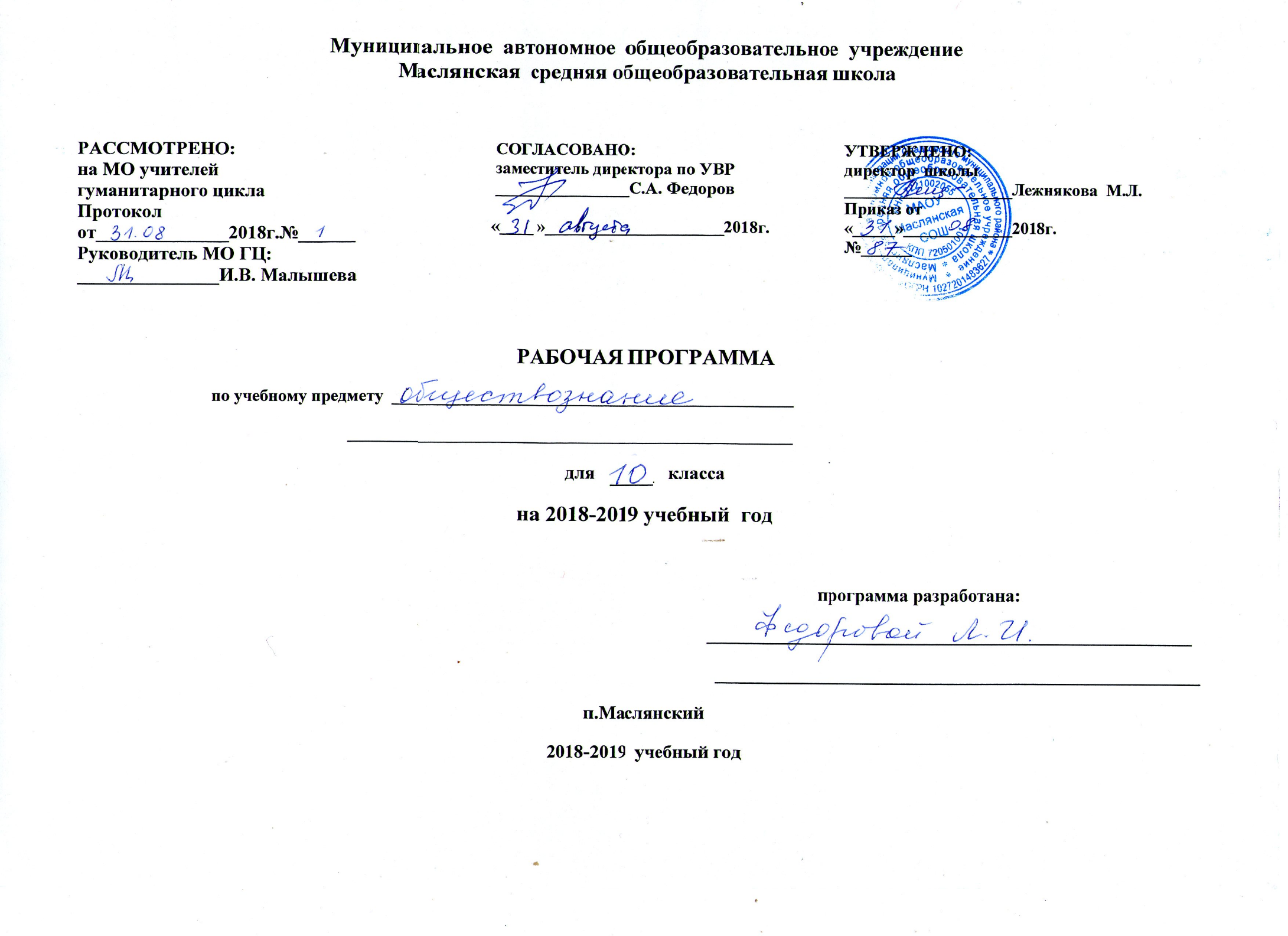 Пояснительная записка        Рабочая программа по истории составлена на основе следующих нормативных и учебно-методических документов:  Закон РФ от 29 декабря 2012 года № 273-ФЗ «Об образовании»;Федеральный базисный учебный план для общеобразовательных учреждений РФ (Приказ МО РФ ОТ 09.03.2004 № 1312);Федеральный компонент государственного стандарта общего образования (Приказ МО РФ ОТ 05.03.2004 № 1089). Стандарт основного общего образования по обществознанию; Авторской программы "Обществознание.10—11 классы, базовый уровень" (140 ч) под редакцией Л. Н. Боголюбова, академика РАО, доктора педагогических наук, профессора; Л. Ф. Ивановой, кандидата педагогических наук; А. Ю. Лазебниковой, доктора педагогических наук («Просвещение», 20013 год);Письма Министерства образования и науки РФ от 07.08.2014 № 08-1045 «Об изучении основ бюджетной грамотности в системе общего образования». Учебного плана МАОУ Маслянская СОШ на 2018-2019 учебный год.Общая характеристика учебного предмета.Содержание среднего (полного) общего образования на базовом уровне по «Обществознанию» представляет собой комплекс знаний, отражающих основные объекты изучения: общество в целом, человек в обществе, познание, экономическая сфера, социальные отношения, политика, духовно-нравственная сфера, право. Все означенные компоненты содержания взаимосвязаны, как связаны и взаимодействуют друг с другом изучаемые объекты. Помимо знаний, в содержание курса входят: социальные навыки, умения, ключевые компетентности, совокупность моральных норм и принципов поведения людей по отношению к обществу и другим людям; правовые нормы, регулирующие отношения людей во всех областях жизни общества; система гуманистических и демократических ценностей. 
Содержание курса на базовом уровне обеспечивает преемственность по отношению к основной школе путем углубленного изучения некоторых социальных объектов, рассмотренных ранее. Наряду с этим, вводятся ряд новых, более сложных вопросов, понимание которых необходимо современному человеку. 
Освоение нового содержания осуществляется с опорой на межпредметные связи с курсами истории, географии, литературы и др. Изучение обществознания в старшей школе на базовом уровне направлено на достижение следующих целей: 
· развитие личности в период ранней юности, ее духовно-нравственной, политической и правовой культуры, экономического образа мышления, социального поведения, основанного на уважении закона и правопорядка, способности к личному самоопределению и самореализации; интереса к изучению социальных и гуманитарных дисциплин; 
· воспитание общероссийской идентичности, гражданской ответственности, правового самосознания,  толерантности, приверженности гуманистическим и демократическим ценностям, закрепленным в Конституции Российской Федерации; 
· освоение системы знаний об экономической и иных видах деятельности людей, об обществе, его сферах, правовом регулировании общественных отношений, необходимых для взаимодействия с социальной средой и выполнения типичных социальных ролей человека и гражданина, для последующего изучения социально-экономических и гуманитарных дисциплин в учреждениях системы среднего и высшего профессионального образования или для самообразования; 
· овладение умениями получать и критически осмысливать социальную (в том числе экономическую и правовую) информацию, анализировать, систематизировать полученные данные; освоение способов познавательной, коммуникативной, практической деятельности, необходимых для участия в жизни гражданского общества и государства; 
· формирование опыта применения полученных знаний и умений для решения типичных задач в области социальных  отношений;  гражданской и общественной деятельности, межличностных отношений, отношений между людьми различных национальностей и вероисповеданий, в семейно-бытовой сфере; для соотнесения своих действий и действий других людей с нормами поведения, установленными законом; содействия правовыми способами и средствами защите правопорядка в обществе.
Место учебного предмета в учебном плане.В соответствии с  федеральным  базисным учебным планом  и примерными  учебными планами для общеобразовательных учреждений РФ, реализующих программы среднего (полного) образования, утвержденные приказом Министерства образования РФ от 09 марта 2004 года №1312.  в  рамках  среднего (полного)  образования  и в соответствии с учебным планом  на изучение предмета «Обществознание»    в 10 классе выделено 2 часа в неделю, 68 часов в год.Содержание учебного предмета.Структура курсаТребования к уровню подготовки обучающихся.

В результате изучения обществознания  на базовом уровне ученик должен:
Знать/понимать
• биосоциальную сущность человека, основные этапы и факторы социализации личности, место и роль человека в системе общественных отношений;
• тенденции развития общества в целом как сложной динамичной системы, а также важнейших социальных институтов;
• необходимость регулирования общественных отношений, сущность социальных норм, механизмы правового регулирования;
• особенности социально-гуманитарного познания.
Уметь:
• характеризовать основные социальные объекты, выделяя их существенные признаки, закономерности развития;
• анализировать актуальную информацию о социальных объектах, выявляя их общие черты и различия; устанавливать соответствия между существенными чертами и признаками изученных социальных явлений и обществоведческими терминами и понятиями;
• объяснять: причинно-следственные и функциональные связи изученных социальных объектов (включая взаимодействия человека и общества, важнейших социальных институтов, общества и природной среды, общества и культуры, взаимосвязи подсистем и элементов общества);
• раскрывать на примерах изученные теоретические положения и понятия социально-экономических и гуманитарных наук;
• осуществлять поиск социальной информации, представленной в различных знаковых системах (текст, схема, таблица, диаграмма, аудиовизуальный ряд); извлекать из неадаптированных оригинальных текстов (правовых, научно-популярных, публицистических и др. ) знания по заданным темам; систематизировать, анализировать и обобщать неупорядоченную социальную информацию; различать в ней факты и мнения, аргументы и выводы;
• оценивать действия субъектов социальной жизни, включая личности, группы, организации, с точки зрения социальных норм, экономической рациональности;
• формулировать на основе приобретенных обществоведческих знаний собственные суждения и аргументы по определенным проблемам;
• подготовить устное выступление, творческую работу по социальной проблематике;
• применять социально-экономические и гуманитарные знания в процессе решения познавательных задач по актуальным социальным проблемам.
Использовать приобретенные знания и умения в практической деятельности и повседневной жизни для:
• успешного выполнения типичных социальных ролей; сознательного взаимодействия с различными социальными институтами;
• совершенствования собственной познавательной деятельности;
• критического восприятия информации, получаемой в межличностном общении и в массовой коммуникации; осуществления самостоятельного поиска, анализа и использования собранной социальной информации.
• решения практических жизненных проблем, возникающих в социальной деятельности;
• ориентировки в актуальных общественных событиях, определения личной гражданской позиции;
• предвидения возможных последствий определенных социальных действий;
• оценки происходящих событий и поведения людей с точки зрения морали и права;
• реализации и защиты прав человека и гражданина, осознанного выполнения гражданских обязанностей;
• осуществления конструктивного взаимодействия людей с разными убеждениями, культурными ценностями и социальным положением.Учебно-методическое и материально-техническое обеспечение образовательного процесса.Основное содержание. (68 часов)Глава 1. Человек в обществе.Понятие об обществе. Общество как совместная жизнедеятельность людей Общество и природа Общество и культура. Науки об обществе Структура общества. Особенности социальной системы. Взаимосвязь экономической, социальной, политической, духовной сфер жизни общества. Социальные институты.Природа человека. Человек как продукт биологической, социальной и культурной эволюции. Цель и смысл жизни человека. Науки о человеке.  Человек как духовное существо. Духовная жизнь человека. Мировоззрение. Ценностные ориентиры личности. Патриотизм и гражданственность. Деятельность как способ существования людей. Деятельность и её мотивация. Многообразие деятельности. Сознание и деятельность. Познание и знание. Познание  мира: чувственное и рациональное, истинное и ложное. Истина и её критерии Многообразие  форм человеческого знания Социальное и гуманитарное знания. Человек в системе социальных связей. Личность, факторы, влияющие на ее формирование. Самосознание и самореализация. Социальное поведение и социализация личности Единство свободы и ответственность личности.Глава 2. Общество как мир культуры. Духовная жизнь общества. Культура и духовная жизнь. Формы и разновидности культуры: массовая, народная и элитарная. Диалог культур. Средства массовой информации  Наука и образование. Наука, ее роль в современном мире. Этика ученого. Непрерывное образование и самообразование. Мораль и религия. Мораль, её  категории. Религия, её роль в жизни общества. Нравственная культура Искусство и духовная жизнь Искусство, его формы, Основные  направления. Эстетическая культура. Тенденции духовной жизни современной России.             Глава 3. Правовое регулирование общественных отношений.Право в системе социальных норм. Система права: основные отрасли, институты, отношения. Публичное и частное право. Источники права. Правовые акты. Конституция в иерархии нормативных актов. Правоотношения и правонарушения. Виды юридической ответственности. Систему судебной защиты прав человека. Развитие права в современной России Современное российское законодательство. Основы государственного, гражданского, трудового, семейного и  уголовного права. Правовая защита природы. Предпосылки правомерного поведения Правосознание. Правовая культура.Заключение. Человек в 21 веке.Общество в развитии. Многовариантность общественного развития. Прогресс и регресс. Современный мир и его противоречия. ТЕМАТИЧЕСКОЕ ПЛАНИРОВАНИЕ. ОБЩЕСТВОЗНАНИЕ.Информационно – методическое обеспечениеЛитература для учителя: Баранов П.А., Воронцов А.В., Шевченко С.В Обществознание Полный справочник для подготовки к ЕГЭ. Москва Астрель 2011г Бахмутова Л.С Конспекты уроков для учителя истории.10 кл. Обществознание в трех частях. Москва. Изд. центр «Владос». 2004г Боголюбов Л.Н, Городецкая Н.И и др. Обществознание. Учебник для 10класса общеобразовательных учреждений: базовый уровень – М.: Просвещение, 2014г.   Боголюбов Л.Н. Пособие для учителя «Обществознание»10 класс. Методические рекомендации. Пособие для учителя. М.: Просвещение, 2014г.Лазебникова А.Ю, Рутковская Е.Л.Практикум по обществознанию (Подготовка к выполнению части 3(С)Москва «Экзамен»2012Махоткин А.В, Махоткина Н.В. Обществознание в схемах  и таблицах. Москва 2010г.Степанько С.Н. Обществознание 10 класс Поурочные планы по учебнику Л.Н. Боголюбова.- Волгоград, 2009Литература для учащихся: Боголюбов Л.Н, Городецкая Н.И и др.. Обществознание. Учебник для 10класса общеобразовательных учреждений: базовый уровень – М.: Просвещение, 2014г. Баранов П.А., Воронцов А.В., Шевченко., С.В Обществознание Полный справочник для подготовки к ЕГЭ. Москва, « Астрель» 2011г Махоткин А.В, Махоткина Н.В. Обществознание в схемах  и таблицах. Москва, 2010г      Оборудование и приборы:Мультимедийный проектор Компьютер      Презентации по темамВарианты тестовых заданий по каждой темеМультимедийные пособия. 1-С Репетитор «Обществознание» Обучающая программа для школьников старших классов и абитуриентов.Электронный репетитор-тренажер «Обществознание» 2010-2013№ТемаКол-во часовВводный урок.1Глава 1.Человек в обществе.18Глава 2.Общество как мир культуры.14Глава 3.Правовое регулирование общественных отношений.28ЗаключениеЧеловек в 21 веке.2Контрольные работы. 3Итоговое повторение.2Итого68Учебно-методический комплексУчебно-методический комплексУчебно-методический комплексУчебно-методический комплексНазвание учебника, классГод изданияИздательство№ в ПеречнеОбществознание. 10 класс: учебник общеобразовательных организаций: базовый уровень/ Л.Н.Боголюбов, Ю.И. Аверьянов, А.В.Белявский и др.2014Просвещение1.3.3.3.1.1№Разделы, темы, количество часовТип урокаПонятия, терминыПонятия, терминыЭлементы содержанияЭлементы дополнительныеТребования к уровню подготовки обучающихсяВид  контроляВид  контроляОборудованиеДомашнеезаданиеДатыДатыРаздел I.  Общество и человек (15 часов)Раздел I.  Общество и человек (15 часов)Раздел I.  Общество и человек (15 часов)Раздел I.  Общество и человек (15 часов)Раздел I.  Общество и человек (15 часов)Раздел I.  Общество и человек (15 часов)Раздел I.  Общество и человек (15 часов)Раздел I.  Общество и человек (15 часов)Раздел I.  Общество и человек (15 часов)Раздел I.  Общество и человек (15 часов)Раздел I.  Общество и человек (15 часов)Раздел I.  Общество и человек (15 часов)Раздел I.  Общество и человек (15 часов)Тема I.Общество (4 часа)Тема I.Общество (4 часа)Тема I.Общество (4 часа)Тема I.Общество (4 часа)Тема I.Общество (4 часа)Тема I.Общество (4 часа)Тема I.Общество (4 часа)Тема I.Общество (4 часа)Тема I.Общество (4 часа)Тема I.Общество (4 часа)Тема I.Общество (4 часа)Тема I.Общество (4 часа)Тема I.Общество (4 часа)1-2Урок 1. Что такое обществоУрок - исследованиеОбщество в узком и широком смыслах, общественные отношения, природа, культураОбщество как совместная жизнедеятельность людей. Общество и природа. Общество и культура. Науки об обществеОбщество как совместная жизнедеятельность людей. Общество и природа. Общество и культура. Науки об обществеСпецифика общественных явлений. Знать смысл понятия Общество, взаимосвязь общества и природыОбъяснить причинно-следственные и функциональные связи изученных соц. объектов. Уметь давать характеристику изучаемому объекту, уметь сравнивать, сопоставлять объекты по указанным критериям.Актуализация знанийСхема «Природа и общество, презентация к урокуСхема «Природа и общество, презентация к уроку§ 1, задания, эссе «Создает человека природа, но развивает и образует его общество» В.Г. Белинский3-4Уроки 3-4. Общество как сложная динамическая системаУрок-анализПодсистемы, суперсистемы, адаптация, социальные институты, институционализация.Структура общества. Общество как сложная динамичная система. Главное качество общества как целостной системы. Главные социальные институты Основные черты социального института.. Значение институционализации Структура общества. Общество как сложная динамичная система. Главное качество общества как целостной системы. Главные социальные институты Основные черты социального института.. Значение институционализации Общественные потребностиЗнать структуру общества и ее характерные особенности.Уметь раскрывать взаимное влияние сфер общественной жизни; давать системный анализ общества; давать характеристику социальному институту - образование по предложенному плану.Устный опросСхема «Общественные потребности», документы к параграфуСхема «Общественные потребности», документы к параграфу§ 2, вопросы и задания к параграфуТема II. Человек (11 часов)Тема II. Человек (11 часов)Тема II. Человек (11 часов)Тема II. Человек (11 часов)Тема II. Человек (11 часов)Тема II. Человек (11 часов)Тема II. Человек (11 часов)Тема II. Человек (11 часов)Тема II. Человек (11 часов)Тема II. Человек (11 часов)Тема II. Человек (11 часов)Тема II. Человек (11 часов)Тема II. Человек (11 часов)5-6Уроки 5-6. Природа человекаУрок- исследование с элементами дискуссииАнтропогенез, рамапитек, «человек  умелый», «человек разумный»Природа человека. Человек как продукт биологической, социальной и культурной эволюции. Цель и смысл жизни человека. Науки о человекеПрирода человека. Человек как продукт биологической, социальной и культурной эволюции. Цель и смысл жизни человека. Науки о человекеСовременные теории происхождения человекаЗнать сущностные черты человека. Участвовать в дискуссии о смысле жизни.Уметь работать с документами, делать их анализ, обосновывать суждения, давать определение понятиям; извлекать информацию.Тестовый опросТаблица "Смысл и цель человеческой жизни во взглядах философов"Таблица "Смысл и цель человеческой жизни во взглядах философов"§3. Вопросы 1-8 (устно), стр.35Задание №4. §3. Вопросы 1-8 (устно), стр.35Задание №4. 7Урок 7. Человек как духовное существоУрок- проблемаДуховный мир человека, высшие человеческие ценности, идеал, патриотизмЧеловек как духовное существо. Духовная жизнь человека. Патриотизм и гражданственность.Человек как духовное существо. Духовная жизнь человека. Патриотизм и гражданственность.Самовоспитание и формирование нравственных качеств человекаЗнать духовный мир человекаУметь  объяснять изученные положения на конкретных примерах; обосновывать суждения, извлекать информацию из различных источников, участвовать в проектной деятельностиУстный опросСхема «Виды мировоззрения»Схема «Виды мировоззрения»§4. Вопросы  1-4. Эссе «Чем больше живешь духовной жизнью, тем независимее от судьбы, и наоборот» Л.Н.Толстой§4. Вопросы  1-4. Эссе «Чем больше живешь духовной жизнью, тем независимее от судьбы, и наоборот» Л.Н.Толстой8Урок 8 Мировоззрение и его роль в жизни человекаУрок-анализМировоззрение, убеждение,  вера, теоцентризм,  социоентризм, наукоцентризм, религиозное, научное  мировоззрениеМировоззрение. Ценностные ориентиры личности. Проблема познаваемости мираМировоззрение. Ценностные ориентиры личности. Проблема познаваемости мираМировоззрение – стержень  духовного мира  личностиЗнать сущность, признаки и виды мировоззрения.Уметь объяснять изученные положения на конкретных примерах; обосновывать суждения, извлекать информацию из различных источников, участвовать в проектной деятельности.Проверка эссеТаблица "Типы мировоззрения"Таблица "Типы мировоззрения"§ 4, вопросы и задания§ 4, вопросы и задания9-10Уроки 9-10. Деятельность как способ существования людейУрок лабораторного  типаДеятельность, потребность, структура   деятельности, цель, мотив, объект, субъектДеятельность как способ существования людей. Деятельность и ее мотивация. Многообразие деятельности. Сознание и деятельность. Потребности и интересы. Свобода и    необходимость в человеческой деятельности.Деятельность как способ существования людей. Деятельность и ее мотивация. Многообразие деятельности. Сознание и деятельность. Потребности и интересы. Свобода и    необходимость в человеческой деятельности.Деятельность  и сознаниеЗнать и понимать деятельность как способ существования людей.Уметь работать с документами, делать их анализ, обосновывать суждения, давать определение понятиям; извлекать информацию.Устный  опросТаблица "Структура деятельности",схема: "Виды  деятельности".Таблица "Структура деятельности",схема: "Виды  деятельности".§ 5. Анализ документа стр.54. вопросы и задания   1-8. Эссе "Деятельность – единственный путь к знанию".Б.Шоу§ 5. Анализ документа стр.54. вопросы и задания   1-8. Эссе "Деятельность – единственный путь к знанию".Б.Шоу11Урок 11. Познание и знаниеУрок-практикумПознание, ощущение, восприятие, представление, суждение, понятие, умозаключение, истина, объективная истина, относительная истина, абсолютная истина, ложь.Познание и знание. Познание мира: чувственное и рациональное, истинное и ложное. Истина и ее критерии. Виды человеческих знаний. Наука. Основные особенности научного мышления.Познание и знание. Познание мира: чувственное и рациональное, истинное и ложное. Истина и ее критерии. Виды человеческих знаний. Наука. Основные особенности научного мышления.Ученые о познаваемости мираЗнать сущность процесса познания.Уметь объяснять изученные положения на предлагаемых конкретных примерах; решать познавательные и практические задачи. Уметь  обосновывать суждения, формулировать полученные результаты.Тестовый опросСхема «Формы познания»Схема «Формы познания»§6. Задание №1, 2, 3, 4 *Таблица "Виды знаний и их роль в жизни общества".§6. Задание №1, 2, 3, 4 *Таблица "Виды знаний и их роль в жизни общества".12Урок 12. Ненаучное познание. Социальное познаниеУрок - исследованиеИнформация, народная мудрость, здравый смысл, паранаука.Создавать алгоритмы познавательной деятельности для решения творческих задач. Сравнивать формы и способы познания Уметь пользоваться мультимедийными ресурсами, владеть основными видами публичных выступлений.Создавать алгоритмы познавательной деятельности для решения творческих задач. Сравнивать формы и способы познания Уметь пользоваться мультимедийными ресурсами, владеть основными видами публичных выступлений.Паранаука: «за» и «против»Знать сущность и особенности ненаучного познания.Создавать алгоритмы познавательной деятельности для решения творческих задач. Сравнивать формы и способы познания Уметь пользоваться мультимедийными ресурсами, владеть основными видами публичных выступлений.Устный опрос, проверка таблицыСхема   "Виды социальных фактов"Схема   "Виды социальных фактов"§ 6. Вопросы № 9. Задание №4 письменно§ 6. Вопросы № 9. Задание №4 письменно13Урок 13. Человек в системе социальных связейУрок -  исследованиеЧеловек, индивид, личность, социальное поведение, нравы, обычаи.Человек в системе социальных связей. Личность, факторы, влияющие на ее формирование. Общественное и индивидуальное сознание. Социализация индивида. Социальная рольЧеловек в системе социальных связей. Личность, факторы, влияющие на ее формирование. Общественное и индивидуальное сознание. Социализация индивида. Социальная рольСвобода – «странна я вещь». Знать место человека в системе социальных связей, факторы, социализирующие личностьУметь пользоваться мультимедийными ресурсами; умение представлять результаты практической и познавательной деятельности и освоение типичных социальных ролей через участие в обучающих играх.Тестовый опрос, проверка  заданияСхема "Этапы социализации".Схема "Этапы социализации".§ 7, Вопросы № 1-5 (устно).§ 7, Вопросы № 1-5 (устно).14Урок   14. Самосознание и самореализацияУрок-практикумСамосознание, Самореализация, Свобода, Ответственность, Отклоняющееся поведение (девиантное).Самосознание и самореализация. Социальное поведение. Единство свободы и ответственности личности. Отклоняющее поведение и его типы.Самосознание и самореализация. Социальное поведение. Единство свободы и ответственности личности. Отклоняющее поведение и его типы.Проблемы  социализации личностейЗнать особенности и сущность самопознания и способы самореализации личностиУметь  характеризовать  основные социальные  объекты, выделяя их существенные  признаки, закономерности развития. Уметь обосновывать суждения, давать определения, приводить доказательства. Устный  опросСхема. «Виды социальных норм»Схема. «Виды социальных норм»§ 7. Вопросы №6-8 (устно). Анализ документа стр. 75§ 7. Вопросы №6-8 (устно). Анализ документа стр. 7515Урок 15.  Контрольная работа по теме «Общество и человек»Основные понятия  темыОбщество.  Природа человека. Человек как духовное существо. Деятельность.  Познание и знание.  Человек  в системе  социальных связейОбщество.  Природа человека. Человек как духовное существо. Деятельность.  Познание и знание.  Человек  в системе  социальных связейПроблемные вопросы  темыЗнать структуру общества и определять место человека в нем.Объяснять причинно-следственные  связи изученных  социальных  объектов. Анализировать  актуальную информацию о социальных объектах, выявляя их  общие черты и различия, устанавливать соответствия между существенными  чертами  изученных явлений и обществоведческими терминами и понятиями. Оценивать действия субъектов социальной жизни.Контрольная работаДидактический  материалДидактический  материалЭссе «Свобода  не  в том,  чтоб сдерживать  себя,  а в том,  чтобы  владеть  собой»Ф.М.ДостоевскийЭссе «Свобода  не  в том,  чтоб сдерживать  себя,  а в том,  чтобы  владеть  собой»Ф.М.ДостоевскийРаздел II. Основные сферы общественной жизни (38 часов)Раздел II. Основные сферы общественной жизни (38 часов)Раздел II. Основные сферы общественной жизни (38 часов)Раздел II. Основные сферы общественной жизни (38 часов)Раздел II. Основные сферы общественной жизни (38 часов)Раздел II. Основные сферы общественной жизни (38 часов)Раздел II. Основные сферы общественной жизни (38 часов)Раздел II. Основные сферы общественной жизни (38 часов)Раздел II. Основные сферы общественной жизни (38 часов)Раздел II. Основные сферы общественной жизни (38 часов)Раздел II. Основные сферы общественной жизни (38 часов)Раздел II. Основные сферы общественной жизни (38 часов)Раздел II. Основные сферы общественной жизни (38 часов)Тема III. Духовная культура (9 часов)Тема III. Духовная культура (9 часов)Тема III. Духовная культура (9 часов)Тема III. Духовная культура (9 часов)Тема III. Духовная культура (9 часов)Тема III. Духовная культура (9 часов)Тема III. Духовная культура (9 часов)Тема III. Духовная культура (9 часов)Тема III. Духовная культура (9 часов)Тема III. Духовная культура (9 часов)Тема III. Духовная культура (9 часов)Тема III. Духовная культура (9 часов)Тема III. Духовная культура (9 часов)16Урок  16. Духовная жизнь обществаУрок - анализДуховная  жизнь,  культура,  культурология  Духовная жизнь общества. Понятие культуры.  Культура и духовная жизнь.Духовная жизнь общества. Понятие культуры.  Культура и духовная жизнь.Двуединый процесс развития культурыЗнать особенности духовной жизни общества.Уметь  характеризовать признаки, производить поиск информации, отличать достоверную от второстепенной высказывать суждения, владеть приемами исследовательской деятельности, представлять результаты своей деятельности (схемы, таблицы).Проверка эссеСхема «Духовная жизнь»Схема «Духовная жизнь»§ 8. Вопросы 1-7 (устно).§ 8. Вопросы 1-7 (устно).17Урок 17. Формы и разновидности культуры.Урок-исследованиеНародная культура, массовая культура, элитарная культураСМИ.Формы и разновидности культуры: народная, массовая и элитарная. Диалог культур. Средства массовой информации.Формы и разновидности культуры: народная, массовая и элитарная. Диалог культур. Средства массовой информации.Клиповое мышление: «за» и «против»Знать формы и разновидности культуры.Уметь работать с источниками, анализировать современные общественные явления и события, уметь оппонировать к иному мнению через участие в дискуссиях, применять гуманитарные знания для решения познавательных задач.Устный опросТаблица  «Формы  культуры»Таблица  «Формы  культуры»§ 8, подготовить презентации «Формы культуры»§ 8, подготовить презентации «Формы культуры»18-19Уроки  18-19. Наука и образованиеУрок-исследованиеНаука, НТП, НТР, образованиеНаука и образование. Наука, ее роль в современном мире. Этика ученого. Непрерывное образование и самообразование. Общественная значимость и личностный смысл образования. Знания, умения, навыки людей в условиях информационного общества.Наука и образование. Наука, ее роль в современном мире. Этика ученого. Непрерывное образование и самообразование. Общественная значимость и личностный смысл образования. Знания, умения, навыки людей в условиях информационного общества.Этика наукиЗнать сущность и особенности науки  и образования.Уметь анализировать актуальную информацию, раскрывать на примерах изученные теоретические положения, формировать собственные суждения, оценивать происходящие события.Просмотр презентацийСхема  «Наука»Схема  «Наука»§ 9. Вопросы 1-9 (устно). Анализ документа (вопросы).§ 9. Вопросы 1-9 (устно). Анализ документа (вопросы).20-21Уроки 20-21. Мораль и религияУроки исследование с элементами деловой игрыМораль, этика, религия.Мораль и религия. Мораль, ее категории. Религия, ее роль в жизни общества. Нравственная культура. Религиозные объединения и организации в РФ. Свобода совести. Веротерпимость.Мораль и религия. Мораль, ее категории. Религия, ее роль в жизни общества. Нравственная культура. Религиозные объединения и организации в РФ. Свобода совести. Веротерпимость.Нравственный  альтруизм: «за»  и «против»Знать основы моральных и религиозных представлений.Уметь характеризовать основные социальные объекты, выделять их существенные признаки; применять знания для решения познавательных задач; представлять результаты деятельности в виде пана, таблицы, схемы.Устный  опросТаблица "Мораль и право".Таблица "Мораль и право".§10, вопрос № 5 письменно, стр. 112 №6.§10, вопрос № 5 письменно, стр. 112 №6.22-23Уроки  22-23. Искусство и духовная жизньУрок - проблемаИскусство, эстетика, барокко, классицизм, романтизм, реализм, модернизм, экспрессионизм, авангардизм, абстракционизм, сюрреализм, постмодернизм.Искусство и духовная жизнь. Искусство, его формы, основные направления. Эстетическая культура. Тенденции духовной жизни современной России.Искусство и духовная жизнь. Искусство, его формы, основные направления. Эстетическая культура. Тенденции духовной жизни современной России.Искусство – «образное  познание»Знать основы и специфику искусства как формы духовной сферы общества.Уметь работать с источниками информации, используя Интернет-ресурсы. Подготовить творческую работу, передача информации адекватно поставленной цели.Тестовый контрольСхема  «Виды  искусства»Схема  «Виды  искусства»§11. Вопросы 1-11 (устно). стр. 124 анализ документа.§11. Вопросы 1-11 (устно). стр. 124 анализ документа.24Урок 24. Повторительно-обобщающий урок по теме: "Духовная культура".Основные понятия  темыКультура и духовная  жизнь  общества. Наука. Образование.  Мораль. Религия.  Искусство. Культура и духовная  жизнь  общества. Наука. Образование.  Мораль. Религия.  Искусство. Проблемные  вопросы темыЗнать сущность культурной и духовной жизни обществаРаскрывать на примерах изученные  теоретические положения и понятия  социально-экономических  и гуманитарных  наук. Формулировать  на основе приобретенных  обществоведческих  знаний  собственные  суждения и аргументы по  определенным  проблемам.СеминарДидактический  материалДидактический  материалЭссе  «Нравственность -  это разум  воли» Г.ГегельЭссе  «Нравственность -  это разум  воли» Г.ГегельТема 4. Экономическая сфера (5 часов)Тема 4. Экономическая сфера (5 часов)Тема 4. Экономическая сфера (5 часов)Тема 4. Экономическая сфера (5 часов)Тема 4. Экономическая сфера (5 часов)Тема 4. Экономическая сфера (5 часов)Тема 4. Экономическая сфера (5 часов)Тема 4. Экономическая сфера (5 часов)Тема 4. Экономическая сфера (5 часов)Тема 4. Экономическая сфера (5 часов)Тема 4. Экономическая сфера (5 часов)Тема 4. Экономическая сфера (5 часов)Тема 4. Экономическая сфера (5 часов)25Урок 25. Роль экономики в жизни обществаУрок-лекцияЭкономика, экономическая сфера, ресурсы, ВВП, ВНП, рыночная собственность, экономический рост.Роль экономики в жизни общества. Экономика как подсистема общества. Экономика как основа жизнеобеспечения общества. Взаимовлияние экономики и политики. Экономика и экономическая наука. Факторы производства и факторные доходы. Спрос и предложение. Рыночные структуры. Политика защиты конкуренции. Понятие ВВП.Роль экономики в жизни общества. Экономика как подсистема общества. Экономика как основа жизнеобеспечения общества. Взаимовлияние экономики и политики. Экономика и экономическая наука. Факторы производства и факторные доходы. Спрос и предложение. Рыночные структуры. Политика защиты конкуренции. Понятие ВВП.Конкуренция: «за»  и «против»Знать роль экономики в жизни общества.Формировать  навыки  применения полученных знаний для решения задач в области экономической деятельности. Умение анализировать современные общественные явления и события.Проверка эссеСхема «Роль экономики в жизни общества»Схема «Роль экономики в жизни общества»§12 до конца. Основные понятия. §12 до конца. Основные понятия. 26Урок  26. Экономика и социальная структура.Урок  лабораторного типаПриватизация,  конкуренция, рыночная экономикаЭкономическая политика РФ. Основы денежной и бюджетной политики.Экономическая политика РФ. Основы денежной и бюджетной политики.Социальный мир  в  условиях дифференциации обществаЗнать основы экономической политики РФУметь работать с источниками социальной информации. Объяснять причинно-следственные связи изученных объектов.  Анализировать актуальную  информацию.  Устный  опросСхема «Экономика  и политика»Схема «Экономика  и политика»§12 до конца. Основные понятия. №4 стр.136.§12 до конца. Основные понятия. №4 стр.136.27Урок 27. Экономическая культураУрок исследование с элементами деловой игрыЭкономические знания, экономическое мышление, экономический интерес, рыночная экономико-деловая этика собственностьЭкономическая культура. Экономический интерес, экономическое поведение.. Рациональное экономическое поведение собственника, работника, потребителя, семьянина, гражданина. Политика защиты конкуренции и антимонопольное законодательствоЭкономическая культура. Экономический интерес, экономическое поведение.. Рациональное экономическое поведение собственника, работника, потребителя, семьянина, гражданина. Политика защиты конкуренции и антимонопольное законодательствоКультура производства и потребления. Особенности современной экономики России. Экономическая политика Российской ФедерацииЗнать основы экономической культуры общества.Уметь  развернуто обосновывать суждения, давать определения, приводить доказательства. Уметь участвовать в организации и проведении учебно-исследовательских работУстный опросСхема  «Экономическая  культура»Схема  «Экономическая  культура»§13 эссе "Система частной собственности – важнейшая гарантия свободы не только для владельцев собственности. Но и для тех, у кого ее нет".Ф.А. Хайек§13 эссе "Система частной собственности – важнейшая гарантия свободы не только для владельцев собственности. Но и для тех, у кого ее нет".Ф.А. Хайек28Урок 28. Экономическая свобода и социальная ответственностьУрок - проблемаЭкономическая свобода, ответственностьСоциальная структура. Многообразие социальных групп. Неравенство и социальная стратификация. Социальные интересы. Социальная мобильность.Социальная структура. Многообразие социальных групп. Неравенство и социальная стратификация. Социальные интересы. Социальная мобильность.Деловая этика. «Добровольный  брак» экономики  и экологииЗнать сущность понятия экономическая свобода, понимать взаимосвязь экономической свободы и социальной ответственности.Уметь раскрывать  смысл социальных явлений и объектов; выделять важнейшие черты; осуществлять поиск информацииПроверка эссеПакет документовПакет документов§14.Социальное исследование. Вопросы  §14.Социальное исследование. Вопросы  29Урок 29. Повторно-обобщающий урок по теме «Экономика»Основные понятия  темыРоль экономики в жизни  общества.  Экономическая  культураРоль экономики в жизни  общества.  Экономическая  культураПроблемные вопросы  темыЗнать и характеризовать экономическую сферу жизнедеятельности человека.Уметь работать с источниками социальной информации. Объяснять причинно-следственные связи изученных объектов.  Анализировать актуальную  информацию.  Круглый столДидактический материал к урокуДидактический материал к урокуТема V. Социальная сфера (13 часов)Тема V. Социальная сфера (13 часов)Тема V. Социальная сфера (13 часов)Тема V. Социальная сфера (13 часов)Тема V. Социальная сфера (13 часов)Тема V. Социальная сфера (13 часов)Тема V. Социальная сфера (13 часов)Тема V. Социальная сфера (13 часов)Тема V. Социальная сфера (13 часов)Тема V. Социальная сфера (13 часов)Тема V. Социальная сфера (13 часов)Тема V. Социальная сфера (13 часов)Тема V. Социальная сфера (13 часов)30-31Уроки 30-31. Социальная структура обществаУрок исследованиеСоциальная структура, социальная  группа, социальная стратификация, маргиналы, люмпены, социальное неравенство, мобильность, социальный лифт, социальные интересы.Социальная структура. Многообразие социальных групп. Неравенство и социальная стратификация. Социальные интересы. Социальная мобильность.Социальная структура. Многообразие социальных групп. Неравенство и социальная стратификация. Социальные интересы. Социальная мобильность.Проблема возможности социального равенстваЗнать основные понятия, уметь раскрывать их смысл Уметь характеризовать сущность социальной структуры, осуществлять поиск информации по заданной теме; различать факты и суждения; представлять результаты своей деятельности.Актуализация  знанийСхемы «Социальная стратификация»,  «Социальная мобильность»Схемы «Социальная стратификация»,  «Социальная мобильность»§14 Вопросы   Подготовка проекта "Молодежная субкультура§14 Вопросы   Подготовка проекта "Молодежная субкультура32-33Уроки 32-33. Социальные взаимодействияУрок анализСоциальная связь, социальный контакт, интеракция (социальное взаимодействие), социальный конфликт, социальные аспекты труда, общение, культура трудаСоциальные взаимодействия. Социальные отношения и взаимодействия. Социальный конфликт.. Культура труда. Виды социальных норм.Социальные взаимодействия. Социальные отношения и взаимодействия. Социальный конфликт.. Культура труда. Виды социальных норм.Социальные аспекты трудаЗнать сущность и особенности социальных взаимоотношений обществаУметь  на основе текста параграфа, документа формировать основные принципы разрешения конфликта; умение применять знания на практике, производить поиск информации в различных источниках, делать оценочные суждения, владеть различными видами публичных выступлений.Тестовый контрольСхема  «Социальный конфликт»Схема  «Социальный конфликт»§15. Вопросы (устно) стр. 172. Задания стр. 172 №1-4.План-проект "Культура труда".§15. Вопросы (устно) стр. 172. Задания стр. 172 №1-4.План-проект "Культура труда".34-35Уроки 34-35. Социальные нормы и отклоняющееся поведениеУрок лекция с элементами дискуссииСоциальные нормы, социальный контроль, преступность, преступление.Социальные нормы и отклоняющееся поведение. Многообразие социальных норм. Девиантное поведение, его причины и профилактика. Социальный контроль и самоконтроль.Социальные нормы и отклоняющееся поведение. Многообразие социальных норм. Девиантное поведение, его причины и профилактика. Социальный контроль и самоконтроль.Девиантное поведение: благо или зло?Знать классификацию социальных норм, причины отклоняющегося поведения.Понимать необходимость регулирования общественных отношений; сущность социальных норм, механизм правового регулирования. Знать основные понятия темы, уметь критически осмысливать социальную информацию, анализировать полученные данные, решать познавательные и практические задачи, самостоятельно определять алгоритмы познавательной деятельности; уметь пользоваться мультимедийными ресурсамиУстный опросТаблица  «Социальные нормы»Таблица  «Социальные нормы»§16 Вопросы №4, 5, 6Эссе "Девиантное поведение: благо или зло?"§16 Вопросы №4, 5, 6Эссе "Девиантное поведение: благо или зло?"36-37Уроки 36-37. Нации и национальные отношенияУрок лекция  с элементами дискуссииЭтнос, племя, народность, Нация, национализм, толерантность, национальное самосознание, геноцид.Национальные отношения. Этнические общности. Межнациональное сотрудничество и межнациональные конфликты. Национальная политика. Этнические общности. Межнациональные отношения, этносоциальные конфликты и пути их решения, конституциональные принципы национальной политики в РФНациональные отношения. Этнические общности. Межнациональное сотрудничество и межнациональные конфликты. Национальная политика. Этнические общности. Межнациональные отношения, этносоциальные конфликты и пути их решения, конституциональные принципы национальной политики в РФКультура межнациональных отношений.Знать особенности национальных отношений, причины конфликтов и способы их разрешенияОбъяснять причинно-следственные и функциональные связи изученных социальных объектов, осуществлять поиск социальной информации представленной в различных знаковых системах, анализировать ее, формулировать собственные суждения по определенным проблемамПроверка эссеСхема «Нации и национальные отношения»Схема «Нации и национальные отношения»§17, вопрос №9 письменно Презентация "Основные направления национальной политики" *Суть гуманистического подхода к этническим проблемам»§17, вопрос №9 письменно Презентация "Основные направления национальной политики" *Суть гуманистического подхода к этническим проблемам»38-39Уроки 38-39. Семья и бытУрок исследованиеСемья, брак, топос, быт.Семья и быт. Семья как социальный институт. Семья в современном обществе. Бытовые отношения. Семья и брак.Семья и быт. Семья как социальный институт. Семья в современном обществе. Бытовые отношения. Семья и брак.Культура топоса.Знать основы семейных  отношений.Уметь характеризовать семью как важнейший социальный институт; раскрывать на примерах изученные теоретические положения, осуществлять поиск информации, представленной в различных знаковых системах, уметь подготовить устное выступление, презентацию.Устный  опросСхема «Семья»Схема «Семья»§18 Исследование: "Семья в современном обществе".§18 Исследование: "Семья в современном обществе".40-41Уроки 40-41. Молодежь в современном обществеУрок-форумМолодежь, молодость, социальная роль, рынок труда, гражданин, молодежная субкультура.Молодежь в современном обществе. Молодежь как социальная группа. Развитие социальных ролей в юношеском возрасте. Молодежь в современном обществе. Молодежь как социальная группа. Развитие социальных ролей в юношеском возрасте. Молодежная субкультура: «за» и «против»Знать роль молодежи в жизни общества.Уметь осуществлять поиск информации в различных знаковых системах, делать выводы, оценивать социальные явления, представлять результаты своей деятельности в виде проекта исследованияЗащита проектов "Молодежная субкультураПакет документовПакет документов§19 Анализ документа стр. 216. Вопросы, задания. Эссе "Молодость – это время для усвоения мудрости, а старость – время для ее применения"Ж.Ж. Руссо§19 Анализ документа стр. 216. Вопросы, задания. Эссе "Молодость – это время для усвоения мудрости, а старость – время для ее применения"Ж.Ж. Руссо42Урок  42. Повторно-обобщающий урок по теме «Социальная сфера»Основные  понятия  по темеСоциальная  структура  общества.  Социальные нормы и отклоняющееся поведение. Нации и межнациональные  отношения.  Семья и быт.  Социальное развитие и молодежь.Социальная  структура  общества.  Социальные нормы и отклоняющееся поведение. Нации и межнациональные  отношения.  Семья и быт.  Социальное развитие и молодежь.Проблемные вопросы  темы. Знать основные положения  темы «Социальная сфера»Уметь  развернуто обосновывать суждения, давать определения, приводить доказательства. Уметь участвовать в организации и проведении учебно-исследовательских работСеминар Дидактический  материалДидактический  материалТема 6. Политическая сфера  (11 часов)Тема 6. Политическая сфера  (11 часов)Тема 6. Политическая сфера  (11 часов)Тема 6. Политическая сфера  (11 часов)Тема 6. Политическая сфера  (11 часов)Тема 6. Политическая сфера  (11 часов)Тема 6. Политическая сфера  (11 часов)Тема 6. Политическая сфера  (11 часов)Тема 6. Политическая сфера  (11 часов)Тема 6. Политическая сфера  (11 часов)Тема 6. Политическая сфера  (11 часов)Тема 6. Политическая сфера  (11 часов)Тема 6. Политическая сфера  (11 часов)43-44Уроки  43-44. Политика и властьУрок - «круглый стол»Власть, политика, политическая сфера, политические партии, государство, политическая элита, политические отношения, политология.Политика и власть. Политика и общество. Политические институты и отношения. Власть, ее происхождение и виды.Понятие власти. Государство, его функции.Политика и власть. Политика и общество. Политические институты и отношения. Власть, ее происхождение и виды.Понятие власти. Государство, его функции.Теории происхождения государстваЗнать соотношение власти и политики, признаки политических институтовОбъяснять причинно-следственные связи изученных социальных объектов; взаимосвязи подсистем и элементов общества; осуществлять поиск социальной информации, анализировать ее, формулировать свое отношение по определенным проблемам.Актуализация знанийТаблица "Виды власти"Таблица "Виды власти"§ 20. Вопросы. Анализ документа§ 20. Вопросы. Анализ документа45Урок  45. Политическая системаПолитическая система, государство, конституционное право, демократия, представительная демократия, непосредственная демократия, политический режим.Политическая система. Структура и функции политической системы. Государство в политической системеПолитическая система. Структура и функции политической системы. Государство в политической системе«Загадки политики»Знать структуру политической системы.Уметь характеризовать основные подсистемы политической системы, выделять существенные признаки, раскрывать основные функции, характеризовать роль государства, уметь обосновывать суждения, давать определения, работать с текстами различных стилей, участвовать в проектной деятельности.Устный опросСхема «Структура политической системы»Схема «Структура политической системы»§ 21. Вопросы и задания§ 21. Вопросы и задания46Урок 46. Политический режимУрок-практикум с элементами дискуссииПолитический плюрализм, правовое государство, гражданское общество.Политические режимы.  Типология политических режимов. Демократия, ее основные ценности и признаки. Отличительные черты выборов в демократическом обществе.Политические режимы.  Типология политических режимов. Демократия, ее основные ценности и признаки. Отличительные черты выборов в демократическом обществе.Особенности политической жизни современной РоссииЗнать политические режимы.Осуществлять поиск информации в различных знаковых системах, делать выводы, оценивать социальные явления, представлять результаты своей деятельности. Уметь аргументировать свою точку зрения, участвовать в дискуссии.Схема "Типы политических режимов".Тестирование по темеТестирование по теме§21Вопросы (устно)Проблемный вопрос: «Что мешает развитию демократии в России?»§21Вопросы (устно)Проблемный вопрос: «Что мешает развитию демократии в России?»47-48Уроки 47-48.  Гражданское общество и правовое государство Урок – лекция с элементами деловой игрыПравовое государство, парламентская республика, Полупрезидентская республика, парламентская монархия, декларация, ООН, пакт, гражданское общество, местное самоуправление СМИ.Гражданское общество и правовое государство.  Основные черты гражданского общества. Правовое государство, его признаки. Проблемы формирования правового государства и гражданского общества в Российской Федерации. Гражданские инициативы.Гражданское общество и правовое государство.  Основные черты гражданского общества. Правовое государство, его признаки. Проблемы формирования правового государства и гражданского общества в Российской Федерации. Гражданские инициативы.Средства массовой коммуникации, их роль в политической жизни общества.Знать и характеризовать основные признаки правового государства; Уметь работать с документами; анализировать их, высказывать оценочные суждения. Знать международные документы о правах человека, механизм защиты прав; владеть приемами исследовательской деятельности, элементарными умениями прогноза.Устный опрос и проверка решения проблемного заданияТаблица "Признаки правового государства" Конституция глава I статья 1,3,10Таблица "Признаки правового государства" Конституция глава I статья 1,3,10§22. Вопросы (устно) Подготовьте сообщение об организации местного самоуправления в вашем районе§22. Вопросы (устно) Подготовьте сообщение об организации местного самоуправления в вашем районе49-50Уроки 49-50. Демократические выборы и политические партииУрок – практикум с элементами  ролевой игрыДемократия, избирательное право, избирательная система: мажоритарная, пропорциональная, элита.Демократические выборы и политические партии. Избирательные системы. Многопартийность. Политическая идеология. Политические партии и движения СМИ.Демократические выборы и политические партии. Избирательные системы. Многопартийность. Политическая идеология. Политические партии и движения СМИ.Политическая элита, особенности ее формирования в современной России.Знать особенности и этапы демократических  выборовУметь решать познавательные и практические задачи; владеть основными видами публичных выступлений. Знать и объяснять основные понятия темы; уметь решать познавательные и практические задачи; владеть основными видами публичных выступленийРешение задачСхема «Политическая партия»Схема «Политическая партия»§23. Вопросы устноМини-проект «Инновации в работе местных органов самоуправления»§23. Вопросы устноМини-проект «Инновации в работе местных органов самоуправления»51-52Уроки 51-52. Участие граждан в политической жизниУрок-проектПолитика, гражданин, политический процесс, политическое участие, политическая культураУчастие граждан в политической жизни. Политический процесс. Политическое участие. Политическая культура. Избирательная кампания в Российской Федерации. Законодательство Российской Федерации о выборах.Участие граждан в политической жизни. Политический процесс. Политическое участие. Политическая культура. Избирательная кампания в Российской Федерации. Законодательство Российской Федерации о выборах.Проблемы формирования политической культуры у молодежиЗнать степень и характер участия граждан в политической  жизниХарактеризовать основные формы политического участия; самостоятельно создавать алгоритмы познавательной деятельности, пользоваться мультимедийными ресурсами, представлять результаты познавательной деятельности.Проверка проектовПакет документовПакет документов§24. Вопросы и задания для самопроверки       §24. Вопросы и задания для самопроверки       53Урок 53. Повторно-обобщающий урок по теме «Политическая  сфера»Основные термины по темеПолитика и власть.  Политическая система.  Гражданское  общество  и правовое государство.  Демократические выборы  и политические партии. Участие гражданина в политической  жизни  Политика и власть.  Политическая система.  Гражданское  общество  и правовое государство.  Демократические выборы  и политические партии. Участие гражданина в политической  жизни  Проблемные вопросы изучения темыЗнать основные положения по теме «Политическая  сфера»Уметь характеризовать основные подсистемы политической системы, выделять существенные признаки, раскрывать основные функции, характеризовать роль государства, уметь обосновывать суждения, давать определения, работать с текстами различных стилей, участвовать в проектной деятельности.СеминарДидактические материалы к уроку. ПрезентацияДидактические материалы к уроку. ПрезентацияЭссе «В гражданском обществе  находится главный центр человеческой свободы»  Б.Н.ЧичеринЭссе «В гражданском обществе  находится главный центр человеческой свободы»  Б.Н.ЧичеринРаздел III.   Право  (15 часов)Раздел III.   Право  (15 часов)Раздел III.   Право  (15 часов)Раздел III.   Право  (15 часов)Раздел III.   Право  (15 часов)Раздел III.   Право  (15 часов)Раздел III.   Право  (15 часов)Раздел III.   Право  (15 часов)Раздел III.   Право  (15 часов)Раздел III.   Право  (15 часов)Раздел III.   Право  (15 часов)Раздел III.   Право  (15 часов)Раздел III.   Право  (15 часов)Тема 7. Право как особая система норм  (12 часов)Тема 7. Право как особая система норм  (12 часов)Тема 7. Право как особая система норм  (12 часов)Тема 7. Право как особая система норм  (12 часов)Тема 7. Право как особая система норм  (12 часов)Тема 7. Право как особая система норм  (12 часов)Тема 7. Право как особая система норм  (12 часов)Тема 7. Право как особая система норм  (12 часов)Тема 7. Право как особая система норм  (12 часов)Тема 7. Право как особая система норм  (12 часов)Тема 7. Право как особая система норм  (12 часов)Тема 7. Право как особая система норм  (12 часов)Тема 7. Право как особая система норм  (12 часов)54-55Уроки 54-55. Право в системе социальных нормУрок - лекцияНорма права, система права, отрасль права,  институт права, право, мораль, публичное право, частное право, закон.Право в системе социальных норм. Система права: основные отрасли, институты, отношения. Публичное и частное право. Система российского праваПраво в системе социальных норм. Система права: основные отрасли, институты, отношения. Публичное и частное право. Система российского праваСубъективное и объективное правоЗнать и объяснять  необходимость регулирования общественных отношений, сущность социальных норм, механизмы правового регулирования.Уметь использовать приобретенные знания и умения в практической деятельности, оценки происходящих событий и поведения людей с точки зрения морали и права.Актуализация знанийТаблица «Право и мораль»Таблица «Право и мораль»§25. Вопросы. И задания Эссе «Всеобщий закон – это свобода, кончающаяся там, где начинается несвобода другого» В.Гюго§25. Вопросы. И задания Эссе «Всеобщий закон – это свобода, кончающаяся там, где начинается несвобода другого» В.Гюго56-57Уроки 56-57. Источники праваУрок-практикумНормативно-правовой акт, правовой обычай, судебный прецедент,  закон, Конституция, декларация.Источники права. Правовые акты. Конституция в иерархии нормативных актов.Источники права. Правовые акты. Конституция в иерархии нормативных актов.Из истории появления права. МононормыЗнать источники и иерархию источников праваУметь устанавливать соответствие между терминами и понятиями, объяснять их смысл, осуществлять поиск социальной информации с использованием современных средств коммуникации, уметь подготовить устное выступление.Устный опрос, проверка эссеТаблица «Виды нормативных актов»Таблица «Виды нормативных актов»§26. Вопросы (устно).§26. Вопросы (устно).58-59Урок 58-59. Правоотношения и правонарушенияУрок-практикумПравоотношения, правонарушения,  преступление, закон, суд, Конституция, Кодекс, проступок, юридическая ответственность.Правоотношения и правонарушения. Виды юридической ответственности. Система судебной защиты прав человека. Развитие права в современной России.Правоотношения и правонарушения. Виды юридической ответственности. Система судебной защиты прав человека. Развитие права в современной России.Система гарантий  прав и свобод в РоссииЗнать основы правоотношений, виды юридической ответственностиУметь  давать оценку происходящему и поведению людей с точки зрения морали и права; умение использовать приобретенные знания для защиты прав человека и гражданина.Устный опросПакет документовПакет документов§27. Вопросы  и задания.  План по вопросу: Причины правонарушений (социологическое исследование).§27. Вопросы  и задания.  План по вопросу: Причины правонарушений (социологическое исследование).60-61Уроки 60-61. Современное российское законодательствоУрок-практикумЗакон, законотворчество, Конституционное право, Административное право, Гражданское право, правоспособность, дееспособность, сделка, Трудовое право, трудовой договор, Семейное право, брак, Уголовное право, преступление, уголовное наказание, Экологическое право.Современное российское законодательство. Основы государственного, административного, гражданского, трудового, семейного и уголовного права. Правовая защита природы  Законотворческий процесс в РФ. Права и обязанности налогоплательщиков. Право на благоприятную окружающую среду. Субъекты гражданского права. Организационно-правовые формы предпринимательской деятельности, имущественные права. Право на интеллектуальную собственность. Неимущественные права: честь, достоинство, имя. Порядок и условия заключения и расторжения брака. Правовое регулирование отношений супругов.Современное российское законодательство. Основы государственного, административного, гражданского, трудового, семейного и уголовного права. Правовая защита природы  Законотворческий процесс в РФ. Права и обязанности налогоплательщиков. Право на благоприятную окружающую среду. Субъекты гражданского права. Организационно-правовые формы предпринимательской деятельности, имущественные права. Право на интеллектуальную собственность. Неимущественные права: честь, достоинство, имя. Порядок и условия заключения и расторжения брака. Правовое регулирование отношений супругов.Способы защиты имущественных и неимущественных прав.  Знать основы современного российского законодательстваХарактеризовать общие и специфические черты отраслей права. Уметь обосновывать сужения, давать определения. Владеть основными видами публичных выступлений. Следование основным правилам ведения диалога. Пользоваться мультимедийными ресурсами для обработки, систематизации информации. Самостоятельное создание алгоритмов познавательной деятельности для решения творческих задач.  Тестовый контрольПакет с документамиПакет с документами§28, вопросы и задания к параграфу. Эссе «Народ должен защищать закон, как свой оплот, как охранительную свою стену» Гераклит§28, вопросы и задания к параграфу. Эссе «Народ должен защищать закон, как свой оплот, как охранительную свою стену» Гераклит62-63Уроки 62-63. Предпосылки правомерного поведения:Урок-исследованиеПравосознание, Правовая культура, Нигилизм, Правомерное поведениеПредпосылки правомерного поведения. Правосознание. Правовая культура.Предпосылки правомерного поведения. Правосознание. Правовая культура.Проблемы формирования правовой культуры в РоссииЗнать признаки и виды правомерного поведения; уметь анализировать явления и события, происходящие в современной социальной жизни; участие в обучающих играх. Уметь  работать с источниками.Устный опросСхема «Правовая культура»Схема «Правовая культура»§29. Вопросы и задания (устно).§29. Вопросы и задания (устно).64Урок 64. Повторно-обобщающий урок по теме: "Право как особая система норм".Основные понятия по темеПраво в системе социальных норм. Источник  права.  Правоотношения и правонарушения.  Современное российское законодательство. Предпосылки правомерного поведения.Право в системе социальных норм. Источник  права.  Правоотношения и правонарушения.  Современное российское законодательство. Предпосылки правомерного поведения.Проблемные вопросы темыХарактеризовать признаки и виды правомерного поведения; уметь анализировать явления и события, происходящие в современной социальной жизни; участие в обучающих играх. Умение работать с источниками.Семинар-зачетДидактический материалДидактический материал65Урок 65. Общество в развитииУрок-прогнозПрогресс, Регресс,  Глобализация,  МВФОбщество в развитии. Многовариантность общественного развития. Прогресс и регресс. Современный мир и его противоречияОбщество в развитии. Многовариантность общественного развития. Прогресс и регресс. Современный мир и его противоречияПроблемы глобализации. Общество и человек перед лицом угроз и вызовов XXI века. Современные военные конфликты. Терроризм как важнейшая угроза современной цивилизации.Знать возможные перспективы развития общества. Уметь характеризовать варианты общественного развития; работать с источниками, анализировать данные таблицы, высказывать оценочные суждения, делать выводы, участвовать в дискуссиях о путях развития РоссииАктуализация темыДидактический материалДидактический материалЗаключительные уроки (3 часа)Заключительные уроки (3 часа)Заключительные уроки (3 часа)Заключительные уроки (3 часа)Заключительные уроки (3 часа)Заключительные уроки (3 часа)Заключительные уроки (3 часа)Заключительные уроки (3 часа)Заключительные уроки (3 часа)Заключительные уроки (3 часа)Заключительные уроки (3 часа)Заключительные уроки (3 часа)Заключительные уроки (3 часа)66Урок 66. Итоговая контрольная работаОсновные понятияИтоговое повторениеИтоговое повторениеКонтрольная работа67-68Уроки - резервОсновные понятияИтоговое повторениеИтоговое повторение